Hi EveryoneHope that you are all keeping well and looking after our wonderful NHS workers by following the rules and staying at home. Each new day is a day closer to when this will end, which we know it will. Keep trusting in the Lord to give you patience, peace and love through these difficult times. Remember that your grown ups are finding this difficult too, so help to look after everyone in your family with lots of smiles and say ‘I love you’ or ‘Thank you’ lots of times! If you are in the infants at school and have a children’s Bible, find and read the stories in your Bible or ask your grown up to explain the story from the Bible references. Juniors you can find the references on your own but ask an adult if you don’t understand what you are reading.Your parents must read the bit in red!!SAFEGUARDING REMINDER – PLEASE ENSURE YOU SUPERVISE YOUR CHILD WHEN THEY ARE CLICKING ON THE WEBSITE LINKS AND ACCESSING THE ACTIVITIES. THANK YOU!Remember to keep praying for your family and friends at church and at school and for all the grown-ups that still have to go to their work places to care for people and keep people safe.Ask your grown- ups to upload pictures of any activities you complete onto Facebook or Whatsapp so that your friends at church can enjoy what you have done. It will encourage them at this time and help to share smiles!Keep safe, look after your families and I hope to see you soonGod bless, Love from Cathy, XX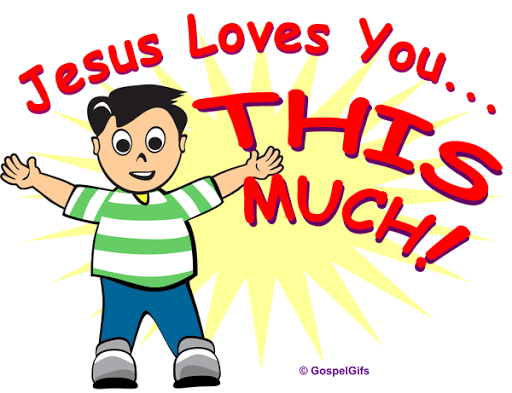 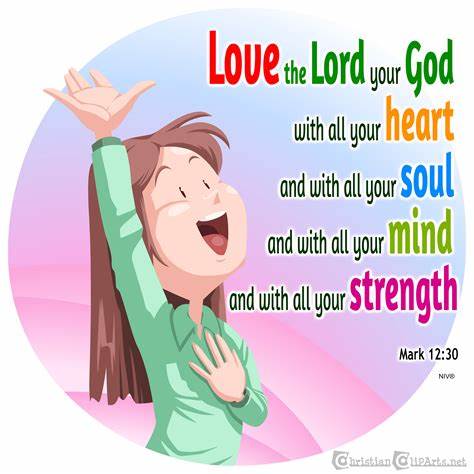 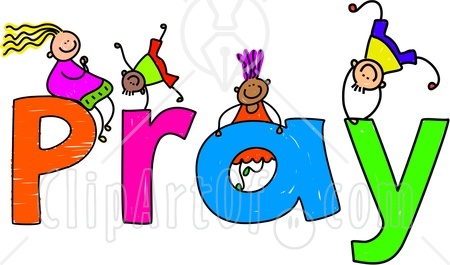 Sunday 19th April – The Road to EmmausRead Luke chapter 24, verses 13 - 35Find out where Emmaus is on a map – try looking at the maps in the back of your Bible. Design a praise poster with the words – JESUS IS MY SAVIOUR. Decorate it with symbols of hope and things that make you feel happy such as rainbows, sunshine, flowers, favourite animals & birds, etc!Pray for your friends at school who are missing you as much as you are missing them.https://www.bing.com/videos/search?q=the+road+to+emmaus+online+games++for+kids&qpvt=the+road+to+emmaus+online+games++for+kids&view=detail&mid=209316E6E6FDCA94327D209316E6E6FDCA94327D&&FORM=VRDGAR&ru=%2Fvideos%2Fsearch%3Fq%3Dthe%2Broad%2Bto%2Bemmaus%2Bonline%2Bgames%2B%2Bfor%2Bkids%26qpvt%3Dthe%2Broad%2Bto%2Bemmaus%2Bonline%2Bgames%2B%2Bfor%2Bkids%26FORM%3DVDRE   watch the storySunday 26th April – Jesus meets his disciplesRead  John chapter 20, verses 19 - 31Find out all the names of the disciples.How many times does the word ‘Peace’ appear in this story? Use different coloured pens to write a calligram using the word ‘Peace’ in the shape of a dove.Pray for everyone to have peace in their hearts and minds during this difficult time.https://puzzlefactory.pl/en/puzzle/play/Easter/219464-jesus-appears-to-his-disciples Sunday 3rd May – Breakfast on the BeachRead John chapter 21Find out - Why was it important for Peter to know that Jesus cared about him?Clue: read John chapter 18, verses 15 – 18Use junk modelling boxes and cartons to make a model of the fishing boat. Fruit nets could be a fishing net and you could make paper cut outs of Jesus and the disciples and use foil for fish – ASK YOUR GROWN UP FIRST BEFORE YOU RAID THE RECYCLING BOX AND USE THEIR SELLOTAPE!!Pray for all the supermarket workers, delivery drivers and farmers working hard to make sure there is enough food in the shops.https://www.bing.com/videos/search?q=jesusforgives+peter+craft+and+online+games++for+kids&&view=detail&mid=F225A4C4C09A1AC0A9A3F225A4C4C09A1AC0A9A3&&FORM=VRDGAR&ru=%2Fvideos%2Fsearch%3Fq%3Djesusforgives%2Bpeter%2Bcraft%2Band%2Bonline%2Bgames%2B%2Bfor%2Bkids%26FORM%3DHDRSC3   watch the storySunday 10th May – The AscensionRead Acts chapter 1, verses 6 - 11Find out who wrote the book of Acts and why.There are seven continents in the world. Choose a continent and write down all the countries in that continent. Choose 12 countries from that continent and make a word search for someone in your family to solve.Pray for everyone in the world, especially the hospital workers affected by this disease.http://www.drawn2bcreative.com/ascension-jesus-craft/     